南昌市教育局洪教建字〔2019〕5号南昌市教育局关于校园基本建设项目数据录入的通知各局属学校（单位）：为切实提升南昌市校园基础建设管理信息化水平，建立覆盖全市各级各类学校的校园基础建设管理信息系统和基础数据库，实现全市校园基础建设数据共享，加强校园基础建设项目监管，统筹管理全市校园基础建设项目。从即日起，正式运行“南昌市校园基础建设信息管理平台”。为进一步完善相关数据及校园基础建设项目库，现请各局属学校（单位）于2019年3月底前，在“校园基础建设管理平台”中完成校园基本建设（含维修改造）项目录入工作。一、项目录入相关要求：1．项目内容：校园基本建设项目、维修改造项目（零星维修除外）；2．项目金额：30万元以上（含30万元）；3．项目时间范围：2011年1月—2018年12月。二、项目录入流程说明1.“校园基础建设管理平台”→“学校管理”→“日常信息管理”；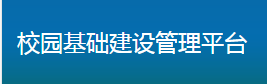 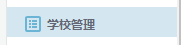 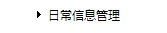 2.请在“维修内容”栏中备注清楚项目类型（基本建设/维修改造），如：（基本建设）综合楼建设项目、（维修改造）屋面防水翻新。                               南昌市教育局                                2019年2月27日 南昌市教育局办公室             2019年2月28日印发   